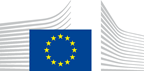 VACANCY NOTICESECONDED NATIONAL EXPERT TO THE EUROPEAN COMMISSION1.	Nature of the tasksThe Cloud & Software Unit is responsible for the development and implementation of European cloud policies, stemming from the European Data Strategy and the European Digital Strategy, including investment in a European federation of energy-efficient and trustworthy cloud infrastructures and related services. It is also in charge of the application of Digital Single Market policies pertaining to cloud and data flows, notably the implementation of the regulation on Free Flow of non-personal Data and the ongoing implementation of the European Cloud strategy. The Unit is responsible for the management of deployment of cloud and data infrastructures and services through the new Connecting Europe Facility and Digital Europe programmes. It also supervises Research & Innovation activities in cloud and software under the Horizon 2020 and subsequently Horizon Europe programmes. In relation to the new Commission’s priority ‘a European Green Deal’, the unit is responsible for achieving the 2030 objective of having climate neutral, highly energy efficient and sustainable data centres across Europe.We are a multidisciplinary team at the intersection of legislation, policy, deployment and research/innovation of digital technologies, working towards building a European data economy through the development of a cloud computing market and the efficient delivery of cloud services in Europe. The Unit is dynamic, committed, multi-cultural, team-oriented and has a friendly atmosphere.We propose an interesting and challenging job as Policy Officer in a fascinating area cutting across multiple policy domains. The tasks attributed to the successful candidate would be drawn from the following indicative list:Advise on and contribute to the conception and co-ordination of policy developments, and ensure coherence in the implementation of Commission's legislation and policy in the area of cloud, data strategy, free flow of data, software services and related aspects.Contribute to policy documents, in particular relating to the implementation of key actions under the responsibility of the Unit put forward in the Data Strategy and the free flow of non-personal data regulation.Contribute to the shaping of policies under the European Digital Strategy, specifically in the context of the Green Deal to achieve climate-neutral, highly energy efficient and sustainable data centres.Assist in the conception of new activities or extension of existing ones, in the preparation of policy guidelines and multi-annual programming pertaining to the effective deployment and use of cloud by European businesses and public administrations, notably through the development of European cloud marketplace(s) and (self-) regulatory cloud rules.2.	Main qualificationsa) Eligibility criteriaThe following eligibility criteria must be fulfilled by the candidate in order to be seconded to the Commission. Consequently, the candidate who does not fulfil all of these criteria will be automatically eliminated from the selection process.•	Professional experience: at least three years of professional experience in administrative, legal, scientific, technical, advisory or supervisory functions which are equivalent to those of function group AD;•	Seniority: candidates must have at least one year seniority with their employer, that means having worked for an eligible employer as described in Art. 1 of the SNE decision on a permanent or contract basis for at least one year before the secondment; •	Linguistic skills: thorough knowledge of one of the EU languages and a satisfactory knowledge of another EU language to the extent necessary for the performance of the duties. SNE from a third country must produce evidence of a thorough knowledge of one EU language necessary for the performance of his duties.b)	Selection criteriaDiploma - university degree or - professional training or professional experience of an equivalent level  in the field(s) : of law, political science, business and/or economics with profound understanding of digital technologies or alternatively background in computer sciences/digital technologies with a profound understanding of policy issues would be an advantage. Experience in public procurement of digital technologies would also constitute relevant expertise. A background and/or knowledge of data protection, cybersecurity and/or environmental laws would be considered as an additional asset.Professional experienceWe look for a dynamic person with an extensive policy expertise including on issues related to digital technologies, cloud and edge computing, green ICT, data protection, cybersecurity or other matters where understanding of complex technical issues is required. The candidate should have a strong interest in working on cutting edge of policy issues related to new technologies. The candidate should demonstrate a proactive and cooperative approach, while being able to work autonomously.Language(s) necessary for the performance of dutiesThe job requires excellent knowledge of English both drafting skills and verbal communication. Some command of French can be an advantage both professionally and for daily life in Brussels.3.	Submission of applications and selection procedureCandidates should send their application according to the Europass CV format (http://europass.cedefop.europa.eu/en/documents/curriculum-vitae) in English, French or German only to the Permanent Representation / Diplomatic Mission to the EU of their country, which will forward it to the competent services of the Commission within the deadline fixed by the latter. The CV must mention the date of birth and the nationality of the candidate. Not respecting this procedure or deadlines will automatically invalidate the application.Candidates are asked not to add any other documents (such as copy of passport, copy of degrees or certificate of professional experience, etc.). If necessary, these will be requested at a later stage. Candidates will be informed of the follow-up of their application by the unit concerned.4.	Conditions of the secondmentThe secondment will be governed by the Commission Decision C(2008)6866 of 12/11/2008 laying down rules on the secondment to the Commission of national experts and national experts in professional training (SNE Decision).The SNE will remain employed and remunerated by his/her employer during the secondment. He/she will equally remain covered by the national social security system. Unless for cost-free SNE, allowances may be granted by the Commission to SNE fulfilling the conditions provided for in Art. 17 of the SNE decision. During the secondment, SNE are subject to confidentiality, loyalty and absence of conflict of interest obligations, as provided for in Art. 6 and 7 of the SNE Decision.If any document is inexact, incomplete or missing, the application may be cancelled.Staff posted in a European Union Delegation are required to have a security clearance (up to SECRET UE/EU SECRET level according to Commission Decision (EU, Euratom) 2015/444 of 13 March 2015, OJ L 72, 17.03.2015, p. 53).The selected candidate has the obligation to launch the vetting procedure before getting the secondment confirmation.5.	Processing of personal dataThe selection, secondment and termination of the secondment of a national expert requires the Commission (the competent services of DG HR, DG BUDG, PMO and the DG concerned) to process personal data concerning the person to be seconded, under the responsibility of the Head of Unit of DG HR.DDG.B4. The data processing is subject to the SNE Decision as well as the Regulation (EU) 2018/1725. Data is kept by the competent services for 10 years after the secondment (2 years for not selected or not seconded experts).You have specific rights as a ‘data subject’ under Chapter III (Articles 14-25) of Regulation (EU) 2018/1725, in particular the right to access, rectify or erase your personal data and the right to restrict the processing of your personal data. Where applicable, you also have the right to object to the processing or the right to data portability.You can exercise your rights by contacting the Data Controller, or in case of conflict the Data Protection Officer. If necessary, you can also address the European Data Protection Supervisor. Their contact information is given below.Contact informationThe Data ControllerIf you would like to exercise your rights under Regulation (EU) 2018/1725, or if you have comments, questions or concerns, or if you would like to submit a complaint regarding the collection and use of your personal data, please feel free to contact the Data Controller, HR.DDG.B.4, HR-MAIL-B4@ec.europa.eu.The Data Protection Officer (DPO) of the CommissionYou may contact the Data Protection Officer (DATA-PROTECTION-OFFICER@ec.europa.eu) with regard to issues related to the processing of your personal data under Regulation (EU) 2018/1725.The European Data Protection Supervisor (EDPS)You have the right to have recourse (i.e. you can lodge a complaint) to the European Data Protection Supervisor (edps@edps.europa.eu) if you consider that your rights under Regulation (EU) 2018/1725 have been infringed as a result of the processing of your personal data by the Data Controller.To the attention of candidates from third countries: your personal data can be used for necessary checks.Post identification:(DG-DIR-UNIT)CNECT-E-2Head of Unit:Email address:Telephone:Number of available posts:Suggested taking up duty:Suggested initial duration:Place of secondment:Pierre ChastanetPierre.chastanet@ec.europa.eu +322298455713rd quarter 2020 2 years1 Brussels   Luxemburg   Other: ……………..    With allowances                     Cost-freeThis vacancy notice is also open to    the following EFTA countries :
	 Iceland   Liechtenstein   Norway   Switzerland
	 EFTA-EEA In-Kind agreement (Iceland, Liechtenstein, Norway)
    the following third countries:
    the following intergovernmental organisations:This vacancy notice is also open to    the following EFTA countries :
	 Iceland   Liechtenstein   Norway   Switzerland
	 EFTA-EEA In-Kind agreement (Iceland, Liechtenstein, Norway)
    the following third countries:
    the following intergovernmental organisations: